West Union Town Council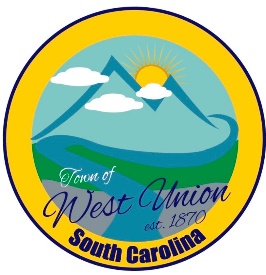 Tuesday, November 14, 2023 @ 5:30 pm  West Union Town Hall Call to OrderCertify Quorum InvocationPledge of Allegiance Swearing In Ceremony by Judge Will Derrick Public Comments Minutes Reports from committeesPolice-  Fire-   Roads/Streets-  Maint. /Water-     Events-Old Business:  New Business: First reading of Business Licenses OrdinanceAssign Departments Appointment of Mayor Pro Temp   Attorney UpdateAdjourn 